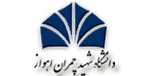 به نام خدافرم تایید اشتغال به تحصیل دوره پسادکتریبدین وسیله تایید می شود خانم/ آقای ...................................  پژوهشگر دوره پسا دكتري دانشكده/ مركز تحقيقاتي.............................. در نیمسال تحصیلی ................................... در اجرای طرح ................................... ................................... ................................... مشغول می باشد.                                                                         نام و نام خانوادگي عضو هیات علمی پذیرش دهنده:                                                                                 تاريخ :                                                                           امضاء: 